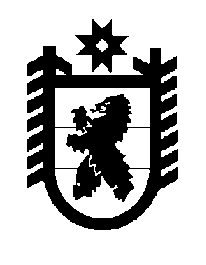 Российская Федерация Республика Карелия    ПРАВИТЕЛЬСТВО РЕСПУБЛИКИ КАРЕЛИЯПОСТАНОВЛЕНИЕот 13 января 2014 года № 1-Пг. Петрозаводск О разграничении имущества, находящегося в муниципальной собственности Лоухского муниципального районаВ соответствии с Законом Республики Карелия от 3 июля 2008 года № 1212-ЗРК «О реализации части 111 статьи 154 Федерального закона от 22 августа 2004 года № 122-ФЗ «О внесении изменений в законодательные акты Российской Федерации и признании утратившими силу некоторых законодательных актов Российской Федерации в связи с принятием феде-ральных законов  «О внесении изменений и дополнений в Федеральный закон «Об общих принципах организации законодательных (представи-тельных) и исполнительных органов государственной власти субъектов Российской Федерации» и «Об общих принципах организации местного самоуправления в Российской Федерации» Правительство Республики Карелия п о с т а н о в л я е т:1. Утвердить перечень имущества, находящегося в муниципальной собственности Лоухского муниципального района, передаваемого в муниципальную собственность муниципального образования «Кестеньгское сельское поселение», согласно приложению.2. Право собственности на передаваемое имущество возникает у муниципального образования «Кестеньгское сельское поселение» со дня вступления в силу настоящего постановления.             ГлаваРеспублики  Карелия                                                               А.П. ХудилайненПеречень                                                                                                     имущества, находящегося в муниципальной собственности Лоухского муниципального района, передаваемого в муниципальную собственность муниципального образования «Кестеньгское сельское поселение»______________________Приложение  к постановлению Правительства Республики Карелия                от  13 января 2014 года № 1-ПНаименованиеимуществаАдрес местонахожденияимуществаИндивидуализирующиехарактеристики имуществаНежилое зданиепос. Кестеньга, ул. Набережная,  д. 36общая площадь  128,1 кв. м,  год постройки  1957